Weimarkultur – Modernitet & traditionEn åndelig, kulturel og kønslig brydningstid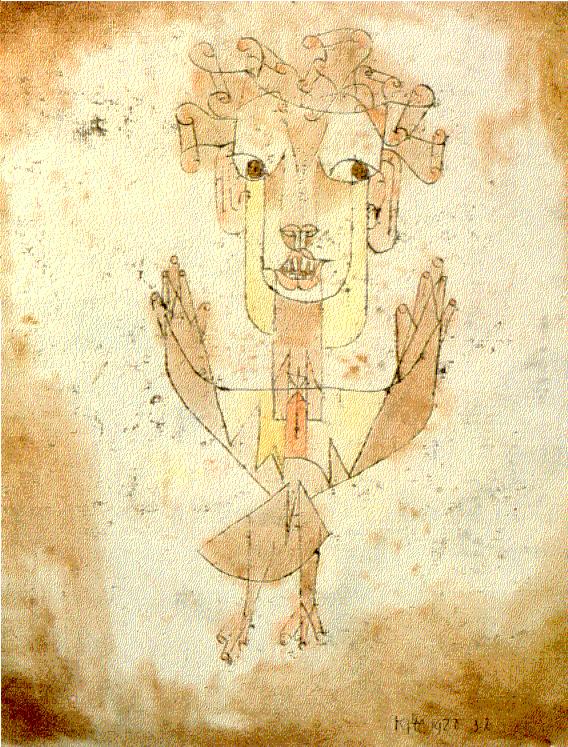 Angelus Novus af Paul Klee (1920)